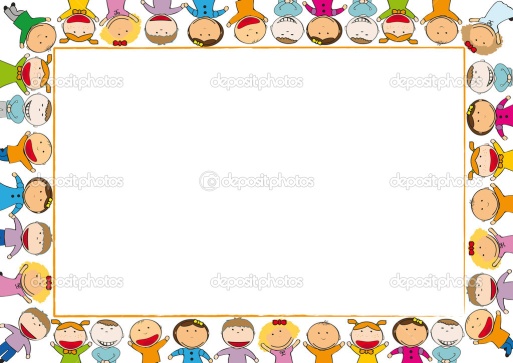             Муниципальное казённое дошкольное образовательное учреждение 				                  «Детский сад № 11 г. Беслана» 				      Правобережного района республики Северная Осетия-АланияРайонное методическое объединение                          Тема:  «Гендерное воспитание.				Полоролевые сюжетные игры детей 	средней группы».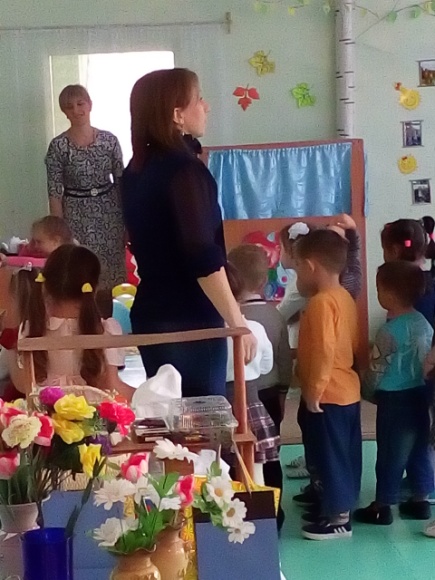                                  Подготовила и провела воспитатель				 1 квалификационной категории Рагимова Калина Рамизовна25.11.2015 годаПрограммное содержание: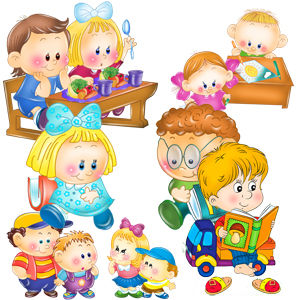 Формирование умения и желания у детей совместно играть, распределять роли в зависимости от гендерной принадлежности;  удерживать и развивать сюжет игры; использовать необходимые атрибуты или их заменители; умение объединять несколько игр в один сюжет и обыграть его.Формирование навыков поведения в гостях; у девочек - аккуратно, самостоятельно и дружно упаковывать подарки, цветы, сервировать стол; у мальчиков - применять строительные принадлежности по назначению.Воспитание доброжелательного отношения между детьми.Активизировать словарь детей.Материал и оборудование:Музыкальный центр, диск с записанными детскими песнями; муляжи (торт, печенье, конфеты, фрукты, овощи), столы со стойками для игры в «Магазин», вазы, искусственные цветы, подарочные пакеты,  упаковки, касса. Одежда для «продавца» , «пилота» и  Карлсона;  штурвал самолёта, каркас самолёта, стулья детские, инструменты строительные (игровые наборы), коробочки разных размеров. Бусы. Браслеты, индивидуальные расчёски,  зеркала,  галстуки, телефоны (игрушки),  легкие шарфы (10 шт.),  воздушные  шары для игры и оформления.Предварительная работа:Наблюдение за трудом взрослых, дежурство, рассматривание картинок и иллюстраций, беседы, игры, чтение художественной литературы, театрализация сюжетов из сказок, просмотр мультфильмов, изготовление подарков – сюрпризов для мам и гостей.Работа с родителями:Оформление фотовыставки, приготовление атрибутов к играм, беседы по гендерному воспитанию детей.Ход занятия: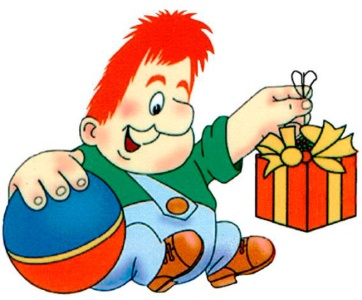 «На день рожденье к Карлсону».Дети под музыку входят парами (девочка и мальчик), становятся полукругом, лицом к гостям.Под звуки лирической мелодии,Воспитатель: Милые дети, поздоровайтесь с нашими гостями.  Воспитатель: А теперь я хочу сделать вам комплимент. У вас такие красивые лица и улыбки! В ваших глазах столько тепла и света, что при встрече с вами я тоже улыбаюсь! Я вас люблю!Мальчики, какие у вас сильные руки!А у девочек руки маленькие и нежные.Мы любим свои руки. Ведь они могут всё: обнять, помочь, дать корм птичкам, построить самолёт, помочь маме накрыть на стол. А теперь вы скажите комплименты друг другу и нашим гостям, чтобы в сердце каждого из нас поселилось лучистое солнышко и согрело своим теплом.Звонит телефон. Ребёнок берёт трубку и беседует:Алло, здравствуйте, кто говорит?Карлсон: Здравствуйте. Это детский сад? Меня зовут Карлсон. И у меня сегодня день рожденья. Вы не могли бы прийти ко мне в гости, а то мне так грустно и одиноко….Ребёнок: Мне надо посоветоваться с друзьями. Я перезвоню вам позже.Дети с воспитателем собираются в кружок.Ребёнок: Ребята, сейчас звонил Карлсон. У него сегодня день рожденья и он приглашает нас в гости. Хотим мы пойти к нему? Надо перезвонить и дать ответ, он ждёт.   Ребёнок  звонит Карлсону:Дорогой Карлсон, мы с радостью придём к тебе на день рожденья. В какое время тебе будет удобно? …. Да, мы можем прийти к половине одиннадцатого. Пока.Все становятся в кружок и обсуждают, с чего начать приготовления? Какой подарок понести Карлсону? Как к нему добраться?Организация игр «Строим самолёт», «Магазин подарков, сладостей и цветов». Дети самостоятельно распределяют роли, разделяясь на мальчиков и девочек. Мальчики предлагают построить самолёт, выбрав пилота, а девочки в это время пойдут за подарками в магазин, выбирая продавца.Воспитатель: Вот какой замечательный самолёт построили наши мальчики!А посмотрите, какие подарки девочки  купили в магазине!Готовы мы идти в гости?....   Так и пойдём: не нарядившись и не причесавшись?Дети идут приводить себя в порядок перед зеркалами (игровой сюжет « Наряжаемся в гости»)Воспитатель: Но мы должны вспомнить еще правила поведения в гостях. Воспитатель:Теперь мы готовы отправляться в путь.              Под весёлую песню мальчики провожают девочек в самолёт, предлагают сесть 	на   стульчики.Прилетели. Их встречает Карлсон. Здороваются, Дарят цветы, подарки,	Карлсон  благодарит детей и приглашает за стол.  Мальчики, вместе с Карлсоном садятся за стол. Девочки накрывают стол. Все вместе угощаются(игровой сюжет «Чаепитие»),  дети высказывают свои пожелания в день рожденья.Воспитатель:Ребята, Карлсона мы поздравили, а теперь пора возвращаться обратно.Дети прощаются с Карлсоном, Садятся в самолёт и под весёлую музыку летят обратно. Воспитатель поздравляет всех женщин с ДНЁМ МАТЕРИ, предлагает детям подарить мамам и гостям подарки –сюрпризы и поиграть с ними в игру       « Подбрасывание шарфом шарика» ( играют в паре: мама и ребёнок, все вместе).Рефлексия.